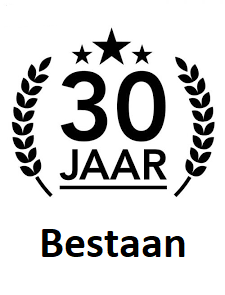 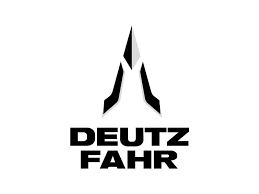 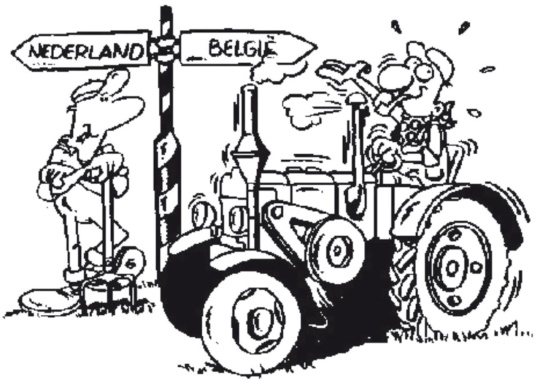 Graag inschrijven voor 11 mei Naam : 	Emailadres : Adres :   	GSM nummer : Postcode : 	Woonplaats : _________________________________________________________________________De organisatie is niet aansprakelijk bij ongevallen of schade, U neemt deel op eigen risicoIk kom zaterdag en zondag   	Enkel zondag         ( s.v.p. juiste aanklikken )
Aan de maaltijd nemen wij deel :	met    personen á € 20,00 p/p  incl. 1 consumptie
					met  kinderen á € 15,00 p/p incl. 1 consumptie

Betalen per bank :	Argenta BE06 9793 3712 5222 t.n.v. De Grenslandtrekkers

Dit formulier terugsturen of bezorgen bij:
P.Paridaans		Turnhoutseweg 54	5541 NZ Reusel of mail naar : paridaans@outlook.com   
F. Erpels		De Kleermakers 4	2370 Arendonk of mail naar : demodagen@gmail.comMerk :Type :	Bouwjaar:PK :